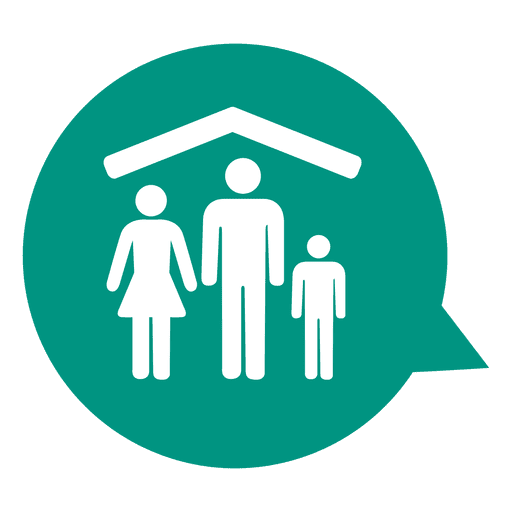 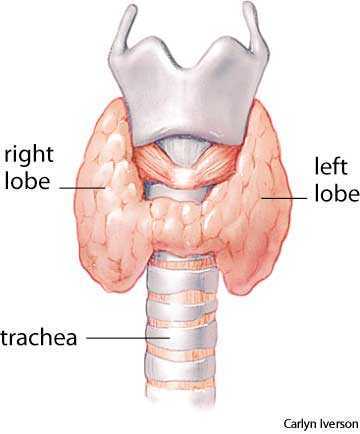 The Thyroid is a small gland located in the lower-front part of your neck. It's responsible for helping to regulate many of the body's processes, such as metabolism, energy generation, and mood. The thyroid produces two major hormones: triiodothyronine (T3) and thyroxine (T4). Hypoactivity of the thyroid gland.Primary causes:Hashimoto’s thyroiditis with goiter.“Idiopathic” thyroid atrophy, presumably end-stageautoimmune thyroid disease, following either Hashimoto’s thyroiditis or Graves’ disease.Neonatal hypothyroidism due to placental transmission of TSH-R blocking antibodies.Radioactive iodine therapy for Graves’ disease.Subtotal thyroidectomy for Graves’ disease or nodular goiter.Excessive iodine intake or low intake (kelp, radiocontrast dyes)Subacute thyroiditisIodide deficiencyOther goitrogens such as lithium, amiodarone, antithyroid drug therapy Inborn errors of thyroid hormone synthesis.Secondary causes:Pituitary adenomapituitary ablative therapypituitary destructionTertiary causes:Hypothalamic dysfunction (rare).Peripheral resistance of the action of thyroid hormone rare cause, receptors on thyroid are dysfunctional.History:History of presenting illness:Exposure to ionizing radiationIodide ingestion: Kelp type of seafoodIodide-containing cough preparationIV Iodide-containing contrast mediaLithium carbonate (anti-psychotic)Residence in an area of low dietary iodidePhysical Examination:Cool rough dry skin, puffy face and hands, hoarse husky voice, and slow reflexes, yellowish skin discoloration.Investigations:Elevated serum TSH is the Initial test.(If clinical presentation is of hypothyroidism + elevated TSH, it is primary hypothyroidism. No need for T3, T4. if TSH is normal do T3 T4)Low serum T4Thyroid antibodiesTRH stimulation test (not done any more).In primary hypothyroidism TSH is high, in secondary TSH is low or normal(If TSH is high and normal T3 T4. subclinical hypothyroidism (mild hypothyroidism). Treat in pregnancy, dyslipidemia, elderly, puberty (for growth). If patient is asymptomatic, monitoring is enough).Management: Hypothyroidism:Levothyroxine (T4) is Very Safe medication, can be used in pregnancy or lactation, in kids' elderly. repeat thyroid function test after 6 weeks, if TSH is normal thismeans the dose is right.Myxedema comaIn pituitary myxedema,glucocorticoid replacement is essentialIV levothyroxine: loading 300-400 ug, daily maintenance 50 ugnon active rewarming (Blanket).(Active rewarming of the body in contraindicated. Caused vasodilation which causes blood pressure to drop even more.)Toxic effects of levothyroxine therapy:Osteopenia and osteoporosis, Cardiac symptoms, no allergy has been reported to pure levothyroxine.Symptoms occur when dose is wrong (high)Is a disease that is characterized by the high level of TSH with free thyroxin concentration within the lower normal range.Same as hypothyroidism causes.  Same as hypothyroidism. Investigations:Elevated serum TSH is the Initial test.(If clinical presentation is of hypothyroidism + elevated TSH, it is primary hypothyroidism. No need for T3, T4. if TSH is normal do T3 T4 )Low Normal serum T4. Management: Levothyroxine (T4) low as 25-50 microgram Thyrotoxicosis: is the clinical syndrome that results when tissues are exposed to high levels of circulating thyroid hormone.Hyperthyroidism: is hyperactivity of thyroid gland.Autoimmune disease of unknown cause. (TSH receptor antibody).There is a strong familial predisposition.Peak incidence in the 20- to 40- year age.Conditions associated with Thyrotoxicosis:Diffuse toxic goiter (Graves’ disease)Toxic adenoma (Plummer’s disease)Toxic multinodular goiterSubacute thyroiditisHyperthyroid phase of Hashimoto’s thyroiditisThyrotoxicosis factitiaRare: ovarian struma, metastatic thyroid carcinoma (follicular), hydatiform mole, TSH secreting  pituitary tumor, pituitary resistance to T3 and T4Investigations:TSH-R Ab [stim]Free T3Atypical presentations:Thyrotoxic periodic paralysis more common in Asians.Thyrocardiac disease.Familial dysalbuminemic hyperthyroxinemia.Management: Medical:Antithyroid drug therapy:Propylthiouracil or methimazole stop thyroid hormone synthesis. If stopped remission is high. PTU is safe for pregnancy.Spontaneous remission 20-40%Relapse 50-60%Duration of treatment 6 months – years.Surgical:Subtotal thyroidectomyPreparation for surgery       Complications:hypothyroidism/ hypoparathyroidism (hypocalcemia, need to give calcium and vitamin D all life).Recurrent laryngeal nerve injury.Radiation:Radioactive iodine therapy131I is most commonly used in pregnancy, under 15 years, severe eye disease, older patients with multinodular or toxic nodules. (RAI can make exophthalmos worse)Symptomatic:B-blockers:for symptomatic treatment (palpitations, tremors)SSKI super saturated potassium iodide: controls thyrotoxicosisSolid or fluid filled lump or protrusion in the lower anterior neck.Iodine deficiency.Overgrowth of normal thyroid tissue (unknown cause, and sometimes referred as thyroid adenoma)Thyroid cystChronic inflammation of the thyroid (thyroiditis)Multinodular goiterThyroid cancer-Usually they present because of compressive symptoms, such as difficulty swallowing or a choking sensation. Nodules may be single or multiple, hard or soft, and tender or non-tender.-Nodules may also be found by physicians on routine examination.  Clinical examination of the thyroid is difficult in persons with large necks.  Nodules 1 cm or smaller are rarely detected by palpation.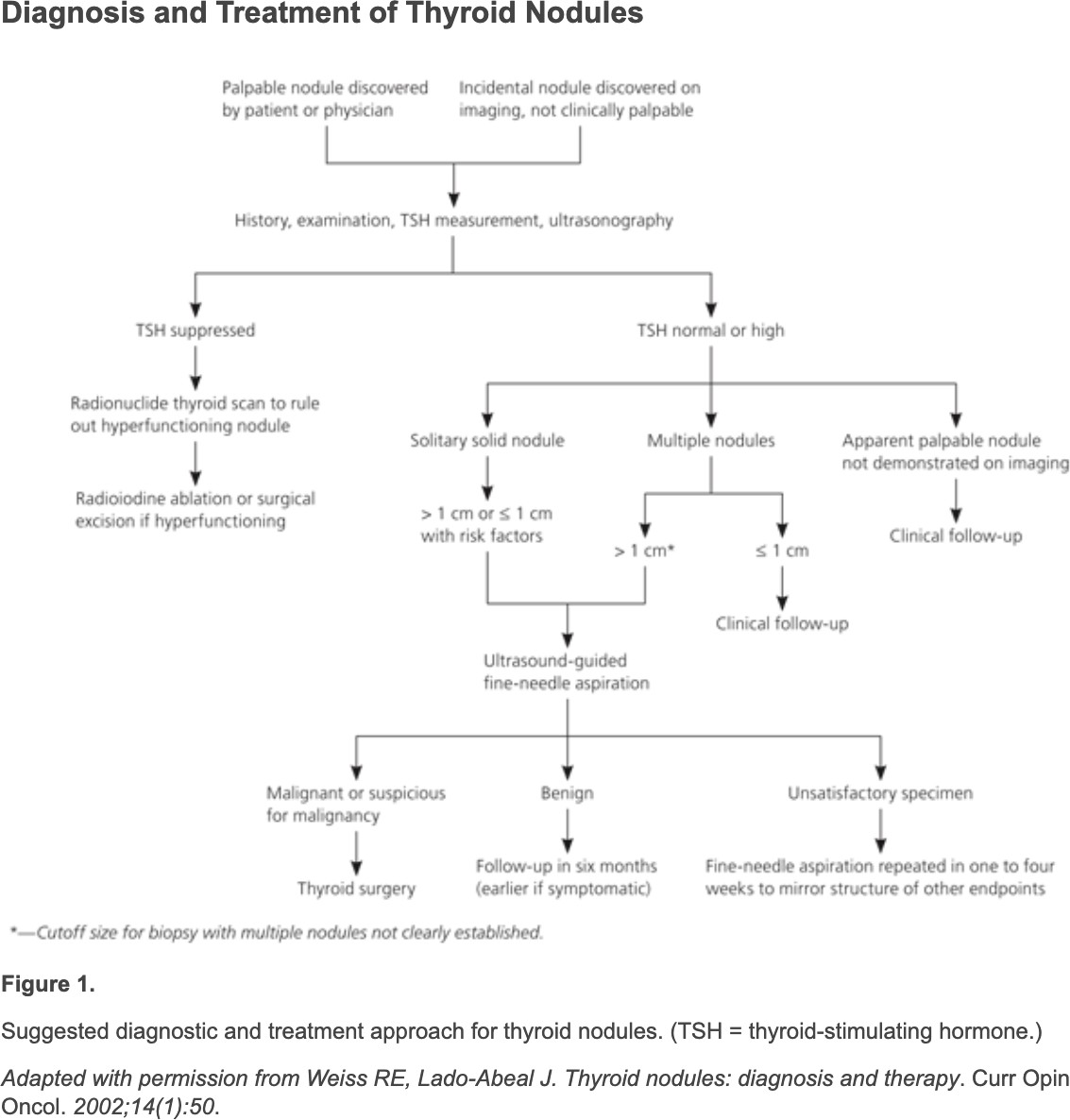 When to refer the Patient:Endocrinology referral is recommended for all patients with suspected myxedema coma and other indications, such as:Age younger than 18 years.Cardiac disease. (Atrial fibrillation secondary to hyperthyroidism)Coexisting endocrine diseases.Myxedema coma suspected.Pregnancy.Presence of goiter, nodule, or other structural thyroid gland abnormality.Unresponsive to therapy.Family Medicine and Thyroid disorders:The first step for the patient is to consult a Family Physician, they can thoroughly explore their patients' symptoms to determine if they are attributable to the thyroid, or if the problem lies elsewhere.Family physicians talks through all of those conditions and about the patient as a whole, to see what might be causing the issues. If those conversations suggest hyperthyroidism or hypothyroidism, ordering lab test to measure the amount of thyroid-stimulating hormone (TSH) are the preferred method of detecting hypothyroidism and hyperthyroidism.In hyperthyroidism a nuclear medicine scan is considered.Clinical Manifestation of HypothyroidismClinical Manifestation of HypothyroidismGeneralMyxedematous Appearance (caused by infiltration of mucopolysaccharides) pericardial/pleural effusion, carpal tunnel syndrome. Weight gainSkinScaliness of skin, Brittle hair and loss of outer eyebrowBrainCognitive dysfunction, Hypothermia, Cold Intolerance, Extreme Somnolence sleepiness, Decrease AppetiteGITConstipationRenalOliguria electrolyte abnormality seen is hyponatremiaHeartBradycardiaEyePeriorbital EdemaMusclesProximal Myopathy, Fatigue, Delayed Relaxation Reflexes.ReproductiveMale → Loss of libido. Women → Menorrhagia.Clinical Manifestation of Hyperthyroidism (↑ Thyroxine)Clinical Manifestation of Hyperthyroidism (↑ Thyroxine)SkinSweating, Moist warm skin, palmar erythema, thin hairBrainHyperthermia, Heat intolerance, Increase appetite, Anxiety, Insomnia, Hand tremorGITHyperdefecation (diarrhea), Loose bowel motion, increase gluconeogenesis (Failure of controlling a known DM)RenalUrinary frequencyHeartPalpitation, Sinus tachycardia, Atrial fibrillationEyeEyelid lag, Eyelid retraction (staring gaze)BoneBone fracture, Osteoporosis, HypercalcemiaMusclesMuscle wasting & weakness, Hyperreflexia, Weight lossReproductiveFemale: Menstrual cycles disturbances (Oligo-or amenorrhea)/ Male: ED